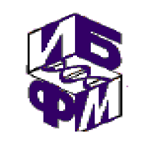 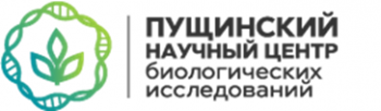 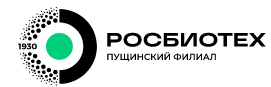 П Р О Г Р А М М АIX Всероссийской Пущинской конференции«Биохимия, физиология и биосферная роль микроорганизмов» III Школы-конференции молодых ученых, аспирантов и студентов «Генетические технологии в микробиологии и микробное разнообразие»5-7 декабря 2023 г.Посвящается  памяти выдающегося ученого-биохимика  академика Александра Александровича Баева5-7 декабря - регистрация участников конференций5 декабря, вторникП Л Е Н А Р Н Ы Е  Д О К Л А Д Ы10-00      Открытие конференции (Леонтьевский Алексей Аркадьевич,      директор ИБФМ РАН)10-20       Солонин Александр Сергеевич (Институт биохимии и физиологиимикроорганизмов им. Г.К. Скрябина РАН) «К 120-летнему юбилею академика А.А. Баева: Первая рекомбинантная ДНК в СССР»10-50       Донова Марина Викторовна (Институт биохимии и физиологии                   микроорганизмов им. Г.К. Скрябина РАН) «Микробные технологии как драйверы развития биотехнологической отрасли»11-20 	Жгун Александр Александрович (ФИЦ Биотехнологии РАН) «Особенности метаболизма мицелиальных грибов и их биотехнологическое применение»11-50     Мальцев Евгений Иванович (Институт физиологии растений им. К.А. Тимирязева РАН) «Актуальные концепции работы коллекции культур микроводорослей»12-20      Щербакова Виктория Артуровна (Институт биохимии и физиологии                   микроорганизмов им. К.К. Скрябина РАН) «Экстремофильные анаэробные микроорганизмы: биоразнообразие и перспективы использования в биотехнологиях»12-50			Кофе-брейк, перерыв на обедСЕКЦИОННЫЕ ДОКЛАДЫ14-20  Нефёдова Алина Алексеевна (Компания «МИЛЛАБ») «Актуальные решения для Вашей лаборатории»14-40     Понаморёва Ольга Николаевна (Тульский государственный университет) «Вдохновение от диатомей: инкапсулированные в органосиликатные гидрогели микроорганизмы и их биотехнологический потенциал»15-00  Казанцев Федор Владимирович (Новосибирский государственный университет, Курчатовский геномный центр Института цитологии и генетики СО РАН)  «Методы математического и компьютерного моделирования в исследовании метаболизма L-аминокислот бактерии C.glutamicum»15-20      Бухарина Ирина Леонидовна (Удмуртский государственный университет) «Особенности реакции Fusarium equiseti и Cylindrocarpon magnusianum  на разные концентрации нефти и тяжелых металлов в среде»15-40					Кофе-брейк6 декабря, средаСЕКЦИОННЫЕ ДОКЛАДЫ (продолжение)10-00 Иванушкина Наталия Евгеньевна (Институт биохимии и физиологии микроорганизмов им. Г.К. Скрябина РАН) «Развитие фондов, информационной инфраструктуры и сервисов  консорциума российских коллекций микроорганизмов»10-20 Абашина Татьяна Николаевна (Институт биохимии и физиологии микроорганизмов им. Г.К. Скрябина РАН) «Цитологические особенности межмикробных антагонистических взаимодействий»10-40	Кулаковская Татьяна Валентиновна (Институт биохимии и физиологии микроорганизмов им. Г.К. Скрябина РАН) «Неорганические полифосфаты дрожжей: регуляторные функции и практические перспективы»11-00	Игнатьева Ирина Михайловна  (Всероссийский центр карантина растений) «Видовой состав бактериальных изолятов, ассоциированных с зернобобовыми культурами Алтайского края»11-20	Захарюк Анастасия Геннадьевна (Институт биохимии и физиологии микроорганизмов им. Г.К. Скрябина РАН) «Роль психрофильных микробных сообществ железоредукторов и метаногенов в цикле железа в почвах Арктики»12-00  Сидоров Роман Александрович (Институт физиологии растений им.     К.А. Тимирязева РАН, Москва) «Применение модели sn-1,2,3-статистического распределения ацилов жирных кислот в запасных триацилглицеринах микроводорослей из рода Vischeria(штаммов H-242 и C-70 коллекции IPPAS) для оценки их биотехнологического потенциала»12-20		Кофе-брейк, перерыв на обедС  14-00      				ПОСТЕРНАЯ СЕССИЯ7 декабря, четвергШкола-конференция  молодых ученых, аспирантов и студентов  «Генетические технологии в микробиологии и микробное разнообразие»9-30      Мальцева Полина Юрьевна (Пермский федеральный исследовательский центр УрО РАН)  «Получение биологически активных соединений на основе (–)-изопулегола с использованием клеток Rhodococcus rhodochrous ИЭГМ 1362»9-45  Иминова Лейла Рамазановна (Пущинский филиал Российского биотехнологического университета (РОСБИОТЕХ) «Выделение и характеристика бактериальных штаммов с выраженным биотехнологическим потенциалом»10-00     Оспенников Юрий Владимирович (Институт биохимии и физиологии микроорганизмов им. Г.К. Скрябина РАН, Пущино) «Новые виды актинобактерий рода Rathayibacter, ассоциированные с травянистыми и древесными растениями» 10-15 Горина Софья Юрьевна (Институт биохимии и физиологии                 микроорганизмов им. Г.К. Скрябина РАН, Пущино) «Поиск грибных целлобиозодегидрогеназ класса III»10-30 Ляховченко Никита Сергеевич (Белгородский государственный национальный исследовательский университет) «Оценка чувствительности аденозинтрифосфатазы (КФ 3.6.1.3) тест-культуры Clavibacter michiganensisк фракции микробного пигмента штамма Janthinobacterium lividum»10-45 				Кофе-брейк11-15  Майорова Екатерина Владимировна (Институт фундаментальных проблем биологии РАН, Пущино) «Элиминация донорной культуры Escherichia coliS17-1 после конъюгативного переноса плазмидной ДНК в Rhodobacter capsulatus B10»11-30 Каракчиева Анастасия Олеговна (Московский государственный университет имени М.В. Ломоносова)  «Выделение и характеризация двух новых пептидных антибактериальных соединений из культуральных жидкостей штаммов Streptomyces sp. 44182 и 37078»11-45  Германова Марина Александровна (Петрозаводский государственный университет)  «Антагонистическая роль ассоциативной микрофлоры  на примере индигенного сообщества Parasalmo mikiss»12-00  Хлевная Влада Станиславовна (Московский государственный университет имени М.В. Ломоносова, НИЦ «Курчатовский институт) «Исследование влияния вытяжек из лиственных фракций подстилок городской среды в качестве компонентов питательных сред на продуктивность и состав жирных кислот при культивировании микроводоросли Chlorella vulgaris»12-15 Амигуд Екатерина Ярославна (Российский государственный педагогический университет им. А.И. Герцена, Ботанический институт им. В.Л. Комарова РАН, Санкт-Петербург) «Анализ состава и молекулярного профиля мембранных липидов Phaeotremella foliaceaв условиях дефицита фосфора»12-30  Манжиева Байрта Саналовна (Ботанический институт им. В.Л. Комарова РАН, Санкт-Петербург) «Молекулярный профиль фосфатидилхолинов ксилотрофных базидиомицетов в условиях межвидового антагонизма»12-45			перерыв на обед14-00   Калинин Данил Сергеевич (ФИЦ Фундаментальные основы биотехнологии РАН, Москва) «Новый способ получения каспазы-3»14-15    Марияш Софья Сергеевна (Тихоокеанский государственный медицинский университет, Владивосток) «Особенности микробиологических свойств бактерий рода Stenotrophomonas»14-30 Голушко Никита Игоревич (Санкт-Петербургский государственный университет) «Паттерны первичных метаболитов экстремофильныхцианобактерий»15-00     Закрытие Школы-конференции. Подведение итогов, награждение молодых ученых –               победителей конкурса устных докладов и постерной сессии11-40 	Темралеева Анна Дисенгалиевна (Институт физико-химических и биологических проблем почвоведения РАН) «Интегративная делимитация видов: новые подходы к изучению разнообразия зеленых микроводорослей (Chlorophyta)»